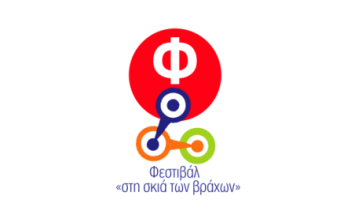 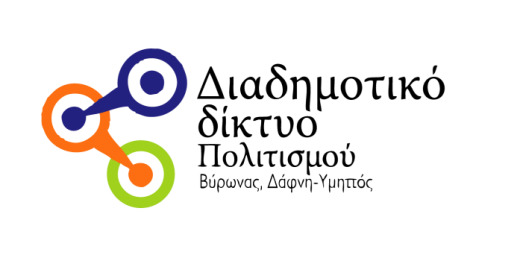 ΔΙΑΔΗΜΟΤΙΚΟ ΔΙΚΤΥΟ ΠΟΛΙΤΙΣΜΟΥ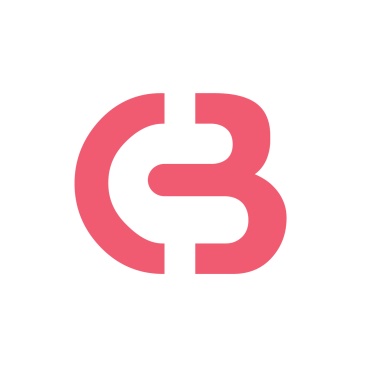 ΔΗΜΩΝ ΒΥΡΩΝΑ & ΔΑΦΝΗΣ ΥΜΗΤΤΟΥΦΕΣΤΙΒΑΛ ΣΤΗ ΣΚΙΑ ΤΩΝ ΒΡΑΧΩΝ ΠΡΟΓΡΑΜΜΑ ΕΚΔΗΛΩΣΕΩΝ 20237 ΙΟΥΝΙΟΥ – 30 ΣΕΠΤΕΜΒΡΙΟΥΘΕΑΤΡΑ ΒΡΑΧΩΝ ΜΕΛΙΝΑ ΜΕΡΚΟΥΡΗ & ΑΝΝΑ ΣΥΝΟΔΙΝΟΥΠΕΜΠΤΗ 6 ΙΟΥΛΙΟΥΣοφοκλή ΗλέκτραΣκηνοθεσία: Λίλλυ ΜελεμέΤην τραγωδία του Σοφοκλή «Ηλέκτρα», το όψιμο αριστούργημα του μεγάλου τραγικού ποιητή,  παρουσιάζουν το καλοκαίρι του 2023 η Εταιρεία Τέχνης Ars Aeterna σε συνεργασία με το Θέατρο του Νέου Κόσμου.  Στην «Ηλέκτρα» του Σοφοκλή, Ηλέκτρα και Ορέστης εκδικούνται για το φόνο του Αγαμέμνονα από την Κλυταιμνήστρα και τον Αίγισθο, πληρώνοντας το αίμα με αίμα. Βαθιά επηρεασμένος από την εποχή του (τέλη του 5ου αιώνα), που διακατέχεται από πνεύμα αμφισβήτησης, διερεύνησης και αποδόμησης, ο Σοφοκλής επιλέγει να αφηγηθεί τον μύθο των Ατρειδών μέσα από το υποκειμενικό βλέμμα της Ηλέκτρας. Ένα βλέμμα θρυμματισμένο από τον πόνο και το πένθος, που αντανακλά, μεγεθύνει και ενίοτε παραμορφώνει την πραγματικότητα που την  περιβάλλει.Πρόκειται για μία πραγματικότητα όντως ζοφερή. Ένα σύμπαν που βουλιάζει στην διαφθορά και την αδικία. Ένας κόσμος εντελώς αντιηρωικός όπου τα πάντα έχουν ανατραπεί και η τάξη των πραγμάτων έχει διασαλευτεί επικίνδυνα. Σε αυτόν τον κόσμο, η Ηλέκτρα επιλέγει να αποτελέσει το μοναδικό κύτταρο ζωντανής συνείδησης που δεν θα πάψει να καταγγέλλει στο διηνεκές την ανηθικότητα και την υποκρισία. Αρνείται να αποδεχθεί και να νομιμοποιήσει το φαύλο καθεστώς των σφετεριστών, και η φωνή της αποτελεί μια γενναία και δυναμική πράξη ενεργητικής αντίστασης που ενοχλεί διαρκώς και υπενθυμίζει ακατάπαυστα την ανάγκη για αποκατάσταση της φρικτής αδικίας. Το αινιγματικό και απροσδόκητο τέλος της τραγωδίας δεν προμηνύει κανένα ευτυχές τέλος, ούτε για την ηρωίδα ούτε για τα πάθη του οίκου της. Ο Σοφοκλής δεν παίρνει θέση για το θέμα της μητροκτονίας που απασχόλησε τόσο τον Αισχύλο, όσο και τον Ευριπίδη. Ως κινηματογραφιστής, εστιάζει τον φακό του στο πρόσωπο της Ηλέκτρας, που μετά τους άγριους πανηγυρισμούς για την ευόδωση του σχεδίου της εκδίκησης, παραμένει παράξενα σιωπηλή, μια κούφια μάσκα, που νιώθει κανείς πως δεν θα ξαναμιλήσει ποτέ πια.ΤΑΥΤΟΤΗΤΑ ΠΑΡΑΣΤΑΣΗΣΣκηνοθεσία ΛΙΛΛΥ ΜΕΛΕΜΕΜετάφραση ΓΙΩΡΓΟΣ ΜΠΛΑΝΑΣΜουσική ΣΤΑΥΡΟΣ ΓΑΣΠΑΡΑΤΟΣΣκηνικό ΜΙΚΑΕΛΑ ΛΙΑΚΑΤΑΚοστούμια ΒΑΣΙΛΙΚΗ ΣΥΡΜΑΚίνηση ΚΙΚΗ ΜΠΑΚΑΦωτισμοί ΜΕΛΙΝΑ ΜΑΣΧΑΒοηθός σκηνοθέτη a’ ΠΑΡΗΣ ΛΕΟΝΤΙΟΣΒοηθός σκηνοθέτη β’ ΛΙΝΑ ΟΙΚΟΝΟΜΟΥΒοηθός Μουσικού/Μουσική διδασκαλία ΑΛΕΞΑΝΔΡΑ ΚΑΤΕΡΙΝΟΠΟΥΛΟΥΒοηθός ενδυματολόγου α’ ΕΙΡΗΝΗ ΓΕΩΡΓΑΚΙΛΑΒοηθός ενδυματολόγου β’ ΛΥΔΙΑ ΤΡΑΝΤΑΦωτογραφίες ΕΛΙΝΑ ΓΙΟΥΝΑΝΛΗΕπικοινωνία ΕΙΡΗΝΗ ΛΑΓΟΥΡΟΥSocial Media ΚΑΛΛΗ ΜΑΥΓΟΓΕΝΗVideo-Art Work ΘΩΜΑΣ ΠΑΛΥΒΟΣMake-up Artist OLGA FALEIHair stylist ΞΕΝΙΑ ΜΟΥΤΕΝΔ/νση - Οργάνωση Παραγωγής ΣΤΑΜΑΤΗΣ ΜΟΥΜΟΥΛΙΔΗΣΟργάνωση περιοδείας ΧΡΙΣΤΙΝΑ ΜΠΑΛΛΑΒοηθός οργάνωσης περιοδείας ΣΤΕΛΛΑ ΜΠΑΚΑΛΗΠαραγωγήArs Aeterna | Θέατρο του Νέου Κόσμου | 5η ΕποχήΔΙΑΝΟΜΗΗλέκτρα ΛΕΝΑ ΠΑΠΑΛΗΓΟΥΡΑΟρέστης ΣΤΡΑΤΗΣ ΧΑΤΖΗΣΤΑΜΑΤΙΟΥΚλυταιμνήστρα ΕΛΙΣΑΒΕΤ ΜΟΥΤΑΦΗΠαιδαγωγός ΙΩΑΝΝΗΣ ΠΑΠΑΖΗΣΗΣΧρυσόθεμις ΕΡΙΕΤΤΑ ΜΑΝΟΥΡΗΑίγισθος ΔΑΥΙΔ ΜΑΛΤΕΖΕΠυλάδης ΠΑΡΗΣ ΛΕΟΝΤΙΟΣΧορόςΦΙΟΝΑ ΓΕΩΡΓΙΑΔΗ, ΗΒΗ ΝΙΚΟΛΑΪΔΟΥ, ΚΩΝΣΤΑΝΤΙΝΑ ΝΤΑΝΤΑΜΗ, ΔΑΝΑΗ ΠΟΛΙΤΗ, ΜΕΛΙΣΣΑΝΘΗ ΡΕΓΚΟΥΚΟΥ, ΑΡΕΤΗ ΤΙΛΗΕισιτήρια:  20 € | 17 € μειωμένοΠροπώληση: viva.grΔΕΥΤΕΡΑ 10 ΙΟΥΛΙΟΥΕυριπίδη ΒάκχεςΣκηνοθεσία: Έλενα Μαυρίδου Η θεατρική εταιρεία Νέα Εποχή παρουσιάζει το καλοκαίρι του 2023 σε επιλεγμένες πόλεις την τραγωδία  του Ευριπίδη «Βάκχες».  Η παράσταση προσεγγίζει ερμηνευτικά το έργο και διερευνά την διονυσιακή μανία ή «βακχεία» με βασικά εργαλεία τον λόγο του Ευριπίδη, τον συνδυασμό της σύγχρονης με την παραδοσιακή μουσική, και μια κινησιολογία βασισμένη στην τελετουργία των Αναστεναρίων, που πιθανότατα αποτελεί επιβίωση θρησκευτικών πρακτικών από τη λατρεία του Διονύσου.  Αντλώντας από την προσωπική τους εμπειρία και συμμετοχή στα δρώμενα των Αναστεναρίων ο μουσικός Γιώργος Μαυρίδης και η σκηνοθέτις Έλενα Μαυρίδου συνδυάζουν στοιχεία του δρώμενου, που έχουν συγγένεια με τη Βακχεία, με σύγχρονη μουσική. Μια δυναμική εκδοχή των Βακχών με τις ρίζες της βαθιά στην παράδοση. Συνδυάζοντας live τον φυσικό ήχο της λύρας και του νταουλιού με το ηχοτοπίο και το sound design της σύγχρονης μουσικής τεχνολογίας, σ’ έναν σκηνικό χώρο όπου τα υλικά της φύσης, όπως το ξύλο, το νερό, το στάχυ,  αναμιγνύονται και συνομιλούν με σύγχρονα, συνθετικά υλικά , οδηγούμαστε σταδιακά στην βακχεία του έργου του Ευριπίδη. Καθώς εκτυλίσσεται η τραγωδία, τα σώματα των ηθοποιών ελευθερώνονται σε έναν οργιαστικό χορό, καταργώντας τα θεατρικά όρια. Τί μένει στο τέλος για το κοινό και τους ήρωες όταν η μουσική σταματάει και καλούμαστε να συλλογιστούμε το αδιέξοδο της ανθρώπινης ύπαρξης μας;Είναι ζωντανός ο Διόνυσος σήμερα;ΤΑΥΤΟΤΗΤΑ ΠΑΡΑΣΤΑΣΗΣΜετάφραση Θεόδωρος ΣτεφανόπουλοςΣκηνοθεσία  Έλενα ΜαυρίδουΣκηνικό – Κοστούμια  Δήμητρα ΛιάκουραΜουσική Γιώργος ΜαυρίδηςΦωτισμοί Περικλής ΜαθιέλληςΜάσκες - Γλυπτική Αλέκος Μπουρελιάς - ArchlabyrinthΔραματολόγος Κατερίνα Διακουμοπούλου Φωτογραφίες Ηλίας Ντζόιδος – Ελίνα ΓιουνανλήΒοηθός σκηνοθέτη Πέτρος ΑλαφούζοςΒοηθός σκηνογράφου/ ενδυματολόγου Ευγενία ΜπουρντάΒοηθός φωτογράφου Μάριος ΚουρουνιώτηςVideo-Art work Θωμάς ΠαλυβόςΜake up artist Αχιλλέας Χαρίτος (αφίσα)Μake up artist Olga FaleiHair stylist Ξένια ΜουτένΔιεύθυνση παραγωγής Μαρίνα ΓαβριηλίδουΕπικοινωνία Ειρήνη Λαγουρού Παραγωγή Νέα Εποχή - Πέμπτη Εποχή Διανομή Διόνυσος Δημήτρης ΛάλοςΚάδμος Θανάσης ΔόβρηςΠενθέας Γιώργος ΧριστοδούλουΤειρεσίας Βίκυ ΒολιώτηΔούλος Στέργιος ΚοντακιώτηςΆγγελος α’ Γιώργος ΤριανταφυλλίδηςΆγγελος β’ Δήμητρα ΚούζαΑγαύη Έλενα ΜαυρίδουΧορός Κική Καραΐσκου, Δήμητρα Κούζα, Σοφία Κουλέρα, Χριστίνα Μαριάνου, Μαριάμ ΡουχάτζεΜουσικοί επί Σκηνής Γιώργος Μαυρίδης, Βασίλης ΚόκλαςΕισιτήρια: 20 € | 17 € [ανέργων, φοιτητικό, μαθητικό, 65+, ΑμεΑ]Προπώληση: viva.grΤΡΙΤΗ 11 IΟΥΛΙΟΥΑισχύλου ΠέρσεςΣκηνοθεσία Σάββας ΣτρούμποςΗ Ομάδα Σημείο Μηδέν συνεχίζει την έρευνά της στα θεμελιώδη κείμενα της αρχαίας ελληνικής τραγωδίας παρουσιάζοντας την παλαιότερη σωζόμενη εξ αυτών, τους «Πέρσες» του Αισχύλου. Για την παράσταση πραγματοποιήθηκε πολύμηνο εργαστήριο εστιασμένο στην αρχαία τραγωδία, σύμφωνα με τον τρόπο δουλειάς και προετοιμασίας της Ομάδας Σημείο Μηδέν και του σκηνοθέτη Σάββα Στρούμπου. Βάση της ερευνητικής διαδικασίας αποτελεί η μέθοδος ψυχοφυσικής εκπαίδευσης ηθοποιών του Θ. Τερζόπουλου.  Στην παράσταση συμμετέχουν έξι ηθοποιοί. Όλοι αποτελούν τον χορό, μέσα από τον οποίο αναδύονται τα πρόσωπα του έργου. Λίγα λόγια για τους «Πέρσες» του Αισχύλου (472 π.Χ). Πρόκειται για την πρώτη τραγωδία που αντλεί τη θεματολογία της από ιστορικά γεγονότα (και μάλιστα μόνο κατά οκτώ χρόνια προγενέστερα από την παρουσίασή της στο κοινό) καθώς πραγματεύεται την οδύνη των Περσών όταν πληροφορούνται για τη συντριπτική ήττα τους στη Σαλαμίνα, μάχη όπου είχε λάβει μέρος ο ίδιος ο συγγραφέας. Συχνά αναφερόμενη ως «αντιπολεμική» η τραγωδία του Αισχύλου «Πέρσες» στέκεται κριτικά απέναντι σε κάθε είδους υπεροψία και επεκτατισμό, σεβόμενη τον θρήνο των ηττημένων και αποδοκιμάζοντας την αλαζονεία των νικητών.Απόσπασμα από το σκηνοθετικό σημείωμα:Ο Αισχύλος μέσα από τους Πέρσες δείχνει τους Αθηναίους, κι έτσι δημιουργεί ένα ποιητικό φίλτρο κριτικής στάσης για να εκφράσει την πολιτική, κοινωνική και υπαρξιακή του αγωνία σε ότι αφορά την ίδια τη δημοκρατία. Ας πράξουμε αναλόγως. Στους «Πέρσες» αντικατοπτρίζεται η κάθε αλαζονική, αιμοδιψής κι επεκτατική εξουσία. Πόσο κοντά μας είναι το εκτυφλωτικό αφήγημα περί «τέλους της Ιστορίας». Πόση αλαζονική υπεροψία των υποτιθέμενων νικητών, πόση επεκτατική μανία, πόσος κενός αγριανθρωπισμός. Ο χρόνος του τώρα μας βρίσκει σε ένα αντίστοιχο τοπίο Νέμεσης. Όμως, για πόσο ακόμα θα συνεχίζεται η τραγωδία της χειμαζόμενης ανθρωπότητας;Σάββας ΣτρούμποςΣυντελεστέςΜετάφραση: Γιώργος ΜπλάναςΣκηνοθεσία: Σάββας ΣτρούμποςΣκηνική εγκατάσταση, κοστούμια: Κατερίνα ΠαπαγεωργίουΦωτισμοί: Κώστας ΜπεθάνηςΗχοτοπίο: Ζήσης Σέγκλιας Δραματολόγος: Μαρία ΣικιτάνοΚατασκευή κοστουμιών: Ελένη ΧασιώτηΜακιγιάζ: Βιργινία ΤσιχλάκηΒοηθός σκηνοθέτη: Σπύρος ΜπέτσηςΦωτογραφίες παράστασης: Γιάννης Χατζηαντωνίου Επικοινωνία: Μαριάννα Παπάκη, Νώντας ΔουζίναςΔιανομή (με σειρά εμφάνισης):Κορυφαία Χορού: Ρόζυ ΜονάκηΆτοσσα: Έβελυν ΑσουάντΑγγελιαφόρος: Μπάμπης Αλεφάντης, Άννα Μαρκά ΜπονισέλΔαρείος: Έλλη ΙγγλίζΞέρξης: Ντίνος ΠαπαγεωργίουΧορός: Η ομάδαΕισιτήρια: 15 € | 10 € μειωμένοΠροπώληση: ticketservices.grΤΕΤΑΡΤΗ 12 ΙΟΥΛΙΟΥΕυριπίδη: Μήδεια  Σκηνοθεσία: Λέα ΜαλένηΗ ΜΗΔΕΙΑ αναδείχτηκε από τον Ευριπίδη σε διαχρονικό σύμβολο της αιώνιας μάχης ανάμεσα στα δύο φύλα. Μια τραγωδία πάθους, ένα εναλλασσόμενο παιχνίδι ισορροπίας μεταξύ ζωής και θανάτου, με άξονα και επίκεντρο τον έρωτα. Μια τραγική ιστορία που έμεινε διαχρονική στους αιώνες. Ο Ευριπίδης, μάρτυρας της προσφυγιάς, της απώλειας και του πολέμου και διαχρονικός προφήτης της αλήθειας, γράφει για τις καταστρεπτικές συνέπειες του ανεξέλεγκτου πάθους στον άνθρωπο, της περιθωριοποίησης και του αποκλεισμού.Η αρχετυπική πάλη μεταξύ αρσενικού και θηλυκού και η σύγκρουση ανάμεσα στην αρχέγονη πίστη των όρκων και τον στείρο ορθολογισμό είναι για τον τραγικό ποιητή η εικόνα μιας κοινωνίας με συγκεκριμένο υλιστικό προσανατολισμό. Μια αναγωγή στην Αθήνα της εποχής και στην επεκτατική πολιτική παντός καιρού, που σκοτώνει τα παιδιά της στο βωμό της δύναμης, της εξουσίας και του κέρδους.Υπόθεση:Ο  Ιάσονας αποφασίζει να εγκαταλείψει τη Μήδεια, προδίδοντας τους όρκους τους, για να παντρευτεί την κόρη του βασιλιά Κρέοντα, διεκδικώντας μερίδιο στην εξουσία. Ο Κρέοντας αποφασίζει να εξορίσει τη Μήδεια και τα παιδιά από την πόλη, καταδικάζοντάς τα σε αργό θάνατο, με τη συναίνεση του πατέρα τους.Μετά την προδοσία του Ιάσονα και την καταπάτηση των όρκων, η Μήδεια, επιθυμεί να εκδικηθεί τον Ιάσονα. Με την παιδοκτονία που διαπράττει, του στερεί το δικαίωμα να έχει απογόνους, αφού σκοτώνει τους γιους που του έχει χαρίσει, αλλά και τη μητέρα των μελλοντικών παιδιών του. Γνωρίζει πως χωρίς σύζυγο και πατέρα δεν υπάρχει πια μέλλον γι’ αυτήν και τα παιδιά της, και πως οι γιοι της είναι καταδικασμένοι σ’ έναν αργό θάνατο. Έχοντας συμπεριλάβει τα παιδιά στα σχέδιά της για εκδίκηση, αφού αυτά πρόσφεραν τα θανάσιμα δώρα στη νέα βασιλική σύζυγο του πατέρα τους, γνωρίζει πως με τον θάνατο του βασιλιά και της κόρης του οι γιοι της κινδυνεύουν από την εκδικητική οργή των Κορινθίων. Το αίμα πρέπει να πληρωθεί με αίμα. Η Μήδεια, για να εξιλεωθεί για τους φόνους που έχει διαπράξει για χάρη του Ιάσονα, γνωρίζει πως θα πρέπει να κάνει κι αυτή μια επώδυνη θυσία, προκειμένου να επανέλθει η αρμονία στο σύμπαν. Με απόλυτη επίγνωση…ΣυντελεστέςΜετάφραση: Μίνως ΒολανάκηςΣκηνοθεσία: Λέα ΜαλένηΜουσική: Θέμης ΚαραμουρατίδηςΣκηνικά: Γιώργος ΓαβαλάςΚοστούμια: Kλερ ΜπρέισγουελΚίνηση: Φρόσω ΚορρούΣχεδιασμός Φωτισμού: Νίκος ΣωτηρόπουλοςΜουσική Διδασκαλία: Χρήστος ΘεοδώρουΒοηθός Σκηνοθέτη: Σταυριάνα ΚαδήΔιαφήμιση - Social Media: Renegade Media/Βασίλης ΖαρκαδούλαςΠαραγωγή: Θεατρικές Επιχειρήσεις ΤάγαρηΟργάνωση Παραγωγής: Ντόρα ΒαλσαμάκηΕπικοινωνία-Προβολή: Μαρκέλλα Καζαμία Διανομή Μήδεια: Μαρία ΚίτσουΙάσονας: Φάνης ΜουρατίδηςΤροφός: Ελένη ΚαστάνηΠαιδαγωγός: Θοδωρής ΚατσαφάδοςΑιγέας: Βαγγέλης ΑλεξανδρήςΚρέοντας: Λαέρτης ΜαλκότσηςΆγγελος: Αλμπέρτο ΦάιςΧορός Αλίκη Αβδελοπούλου, Στέλλα Ράπτη, Έλενα Χατζηαυξέντη, Μυρτώ Παππά Αργυροπούλου, Γωγώ Παπαϊωάννου, Μυρτώ Καστρινάκη ΜεϊτάνηΕισιτήρια:  23 € | 18 € Mειωμένο (φοιτητικό, ανέργων, παιδικό, ΑμεΑ, πολυτέκνων)Προπώληση: viva.grΧΟΡΗΓΟΙ ΕΠΙΚΟΙΝΩΝΙΑΣ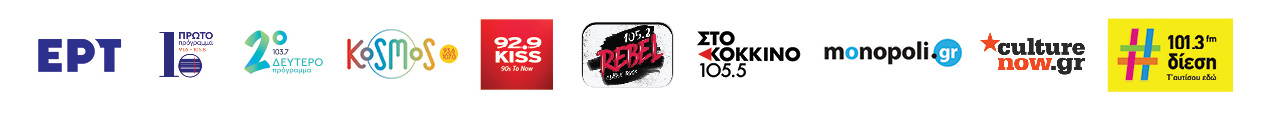 Γενικές πληροφορίεςΏρα έναρξης:  21:00   Πληροφορίες: Διαδημοτικό Δίκτυο Πολιτισμού Δήμων Βύρωνα & Δάφνης – Υμηττού τ. 210 7609340, 210 7609350 |  www.festivalvraxon.gr  |  info@festivalvraxon.grΕπικοινωνία:    Ειρήνη Λαγουρού | irini.lagourou@gmail.com  